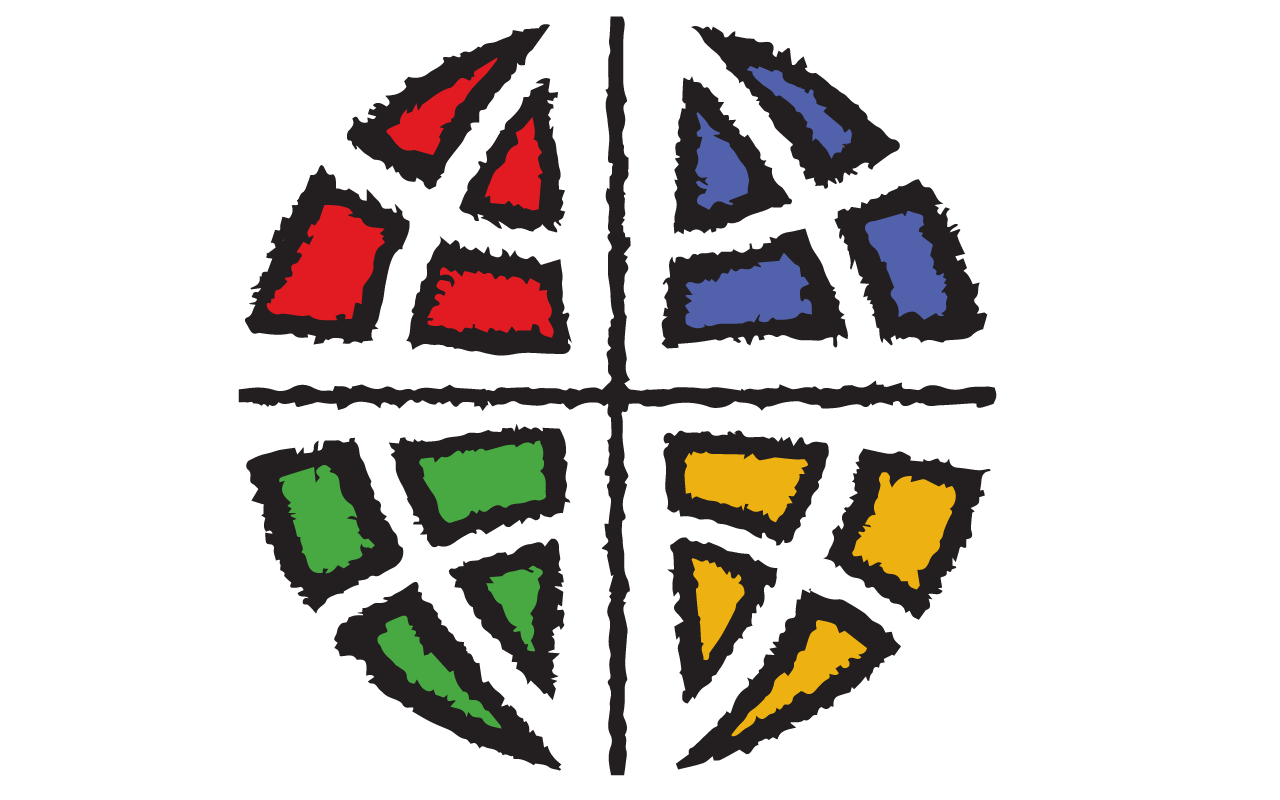 Rocky Mountain Synod 
Global Mission Committee           
 ELCA Global Mission Unit
Global Church Sunday
Worship and Liturgical Resources 
The worship resources in this packet were gathered together to help 
congregations and worshipping communities of this church celebrate our 
connections and common mission in Christ’s global church.
The texts and prayers included below help bring to expression our 
understanding that we are united by the Spirit of God through the 
means of grace with our sisters and brothers in Christ throughout the world.Suggested Readings
Isaiah 2:2-4
Pslam 133 
Ephesians 4:1-6
Luke 10: 1-9Suggested Hymns  Kyrie:  155 in the service music section of hymnal   ‘Kyrie’ (Russian Orthodox) 
Hymn of Praise:  846  ‘Amen, We Praise Your Name’  (South African)     Gospel Acclamation:  171 in service music ‘Heleluyan’  (Muscogee Indian)   Offering Hymn:  674  ‘Let Us Talents and Tongues Employ’  (Jamaican) Great Thanksgiving Sanctus:  473 ‘Holy, Holy, Holy’ (Argentine) Lamb of God:  pg. 208 in liturgy setting 10 ‘Lamb of God’ (North American tune based on 9th century Latin hymn)***Additional hyms suggestions are listed at the end of the liturgy***Prayers
In addition to the prayer petitions offered in the liturgy, please pray for missionaries and global ministries of the ELCA, especially those connected to the Rocky Mountain Synod:ELCA Global Mission
ELCA Global Mission is currently walking with churches in 80 countriesMalagasy Lutheran Church: 
The Rocky Mountain Synod has 4 companion synods in Madagascar:  Mahajanga Synod, Antsiranana Synod, Avaratra Atsinanana Synod, Sofia Synod.  All 4 synods are in the northern third of the island. As part of the companion synod relationship, the Rocky Mountain Synod helps support Betela Regional Seminary, to train new pastors to serve in Madagascar.  Young Adults in Global Mission © Evangelical Lutheran Church in America. Permission is granted to reproduce this material for local, non-sale use only.
Gathering Dialogue (based on Ephesians 4:4-5)This dialogue may be used at the beginning of the service or following the greeting before theprayer of the day.Come, let us gather in the one unifying Spirit,the Spirit of God in the church throughout the world.There is one body and one Spiritone Lord, one faith, one baptismone God and Father of all,who is above all and through all and in all.Come, let us gather in the one unifying Spirit.Let us gather in unity with our sisters and brothers throughout the world.
Confession and Forgiveness1The congregation response below “Kyrie” may be sung using ELW #153, 155, 158 or anotherappropriate setting.The assembly stands. All may make the sign of the cross, the sign that is marked at baptism, asthe presiding minister begins.In the name of the Father,and of the + Son,and of the Holy Spirit.Amen.The presiding minister continues with the prayer of preparation.God of all mercy and consolation,come to the help of your people,turning us from our sin to live for you alone.Give us the power of your Holy Spiritthat we may confess our sin,receive your forgiveness,and grow into the fullnessof Jesus Christ, our Savior and Lord.Amen.Let us confess our sin in the presence of God and of one another.The assembly kneels or stands. Silence is kept for reflection.1 The text of the confession was taken from Koinonia: Services and Prayers, © 2004, The Lutheran WorldFederation. Used with Permission.© Evangelical Lutheran Church in America. Permission is granted to reproduce this material for local, non-sale use only.Merciful God,in baptism you have joined us to Christin his death and resurrection,and you have united us with all who are baptizedin Christ’s name;but too often we fail to live as one peopleand to seek the unity of your church.Kyrie eleison, Christe eleison, Kyrie eleison.In baptism you have called the churchto witness to Christ in all realms of life;but too often we do not seek to discern your willand to carry out your mission in the world.Kyrie eleison, Christe eleison, Kyrie eleison.In baptism you have sent us to serveall for whom Christ died;but too often we have ignored the sufferingof the oppressed and the needs of the poor.Kyrie eleison, Christe eleison, Kyrie eleison.The presiding minister announces God's forgiveness with these or similar words.God, who is rich in mercy,loved us even when we were dead in sin,and made us alive together with Christ.By grace you have been saved.In the name of + Jesus Christ,your sins are forgiven.Almighty God strengthen you with power through the Holy Spirit,that Christ may live in your hearts through faith.Amen.Thanksgiving at the FontThis thanksgiving may be used during at the gathering or during an Affirmation of Baptism by the Assembly.Blessed are you, O God, maker and ruler of all things. Your voice thundered over thewaters at creation. You water the mountains and send springs into the valleys to refreshand satisfy all living things.Through the waters of the flood you carried those in the ark to safety. Through the seayou led your people Israel from slavery to freedom. In the wilderness you nourished them with water from the rock, and you brought them across the river Jordan to the promised land.By the baptism of his death and resurrection, your Son Jesus has carried us to safety and freedom. The floods shall not overwhelm us, and the deep shall not swallow us up, for Christ has brought us over to the land of promise. He sends us to make disciples,baptizing in the name of the Father, and of the Son, and of the Holy Spirit.
Pour out your Holy Spirit; wash away sin in this cleansing water; clothe the baptized with Christ; and claim your daughters and sons, no longer slave and free, no longer male and female, but one with all the baptized in Christ Jesus, who lives and reigns with you in the unity of the Holy Spirit, one God, now and forever.Amen.ELW Assembly Edition, page 70Thanksgiving at the TableHoly God, you alone are holy, you alone are God.The universe declares your praise:beyond the stars; beneath the sea;within each cell; with every breath.We praise you, O God.Generations bless your faithfulness:through the water; by night and day;across the wilderness; out of exile; into the future.We bless you, O God.We give you thanks for your dear Son:at the heart of human life; near to those who suffer;beside the sinner; among the poor; with us now.We thank you, O God.In the night in which he was betrayed,our Lord Jesus took bread, and gave thanks;broke it, and gave it to his disciples, saying:Take and eat; this is my body, given for you.Do this for the remembrance of me.Again, after supper, he took the cup, gave thanks,and gave it for all to drink, saying:This cup is the new covenant in my blood,shed for you and for all people for the forgiveness of sin.Do this for the remembrance of me.Remembering his love for us on the way, at the table, and to the end,we proclaim the mystery of faith:Christ has died.Christ is risen.Christ will come again.We pray for the gift of your Spirit:in our gathering; within this meal;among your people; throughout the world.Blessing, praise, and thanks to you, holy God, through Christ Jesus,by your Spirit, in your church, without end.Amen.ELW Assembly Edition, page 68Propers for Christian UnityThe following readings, prayers and texts may be used for a service that celebrates the unity weshare with Christians throughout the world.Preface of the season, or SundaysPrayer of the DayGod our Father, your Son Jesus prayed that his followers might be one. Make allChristians one with him as he is one with you, so that in peace and concord we may carry to the world the message of your love, through Jesus Christ, our Savior and Lord.Gospel AcclamationAlleluia. Bear with one anoth- | er in love,* making every effort to maintain the unity ofthe Spirit in the | bond of peace. Alleluia. (Eph. 4:2-3)Suggested Hymns and SongsAmen, We Praise Your Nam Amen siakudumisa 846Arise, My Soul, Arise! Nyt ylös, sieluni 827Behold, How Pleasant Miren qué bueno 649Blessed Be the Name Heri ni jina 797Come, All You People Uyaimose 819Come Now, O Prince of Peace Ososo, Ososo 247Gracious Spirit, Heed Our Pleading Njoo kwetu, Roho mwema 401Here, O Lord, Your Servants Gather Sekai no tomo to te o tsunagi 530In Christ Called to Baptize 575In Christ There Is No East or West 650Let Us Talents and Tongues Employ 674Lord, Who the Night You Were Betrayed 463Praise, Praise, Praise the Lord 875Praise to the Lord Louez l’Eternel 844© Evangelical Lutheran Church in America. Permission is granted to reproduce this material for local, non-sale use only.Veni Sancte Spiritus Holy Spirit, Come to Us 406We Are All One Christ Somos uno en Cristo 643When We Are Living Pues sí vivimos 639You Are Holy Du är helig 525Numbers correspond to Evangelical Lutheran WorshipFor more global song resources see the “Global Songs” collections by Bread for the Journey:Global Songs/Local Voices, Global Songs 2, Pave the Way, Global Songs 3, available fromAugsburg Fortress. http://store.augsburgfortress.org/store/search?ss=Global+Songs&c=-1&x=0&y=0Additional PrayersChurch unityMost high and holy God, pour out upon us your one and unifying Spirit, and awaken inevery confession of the whole church a holy hunger and thirst for unity in you; throughJesus Christ, our Savior and Lord. (ELW Occasional Services, page 389)The human familyO God of all, with wonderful diversity of languages and cultures you created all people in your image. Free us from prejudice and fear, that we may see your face in the faces of people around the world; through Jesus Christ, our Savior and Lord. (ELW Occasional Services, page 398)
The mission of the churchDraw your church together, O God, into one great company of disciples, togetherfollowing our teacher Jesus Christ into every walk of life, together serving in Christ'smission to the world, and together witnessing to your love wherever you will send us; forthe sake of Jesus Christ our Lord. (ELW Occasional Services, page 392)
Global missionAlmighty God, you sent your Son Jesus Christ to reconcile the world to yourself. Wepraise and bless you for those whom you have sent in the power of the Spirit to preachthe gospel to all nations. We thank you that in all parts of the earth a community of lovehas been gathered together by their prayers and labors, and that in every place yourservants call upon your name; for the kingdom and the power and the glory are yoursforever. (ELW Occasional Services, page 392)
PeaceO God, it is your will to hold both heaven and earth in a single peace. Let the design ofyour great love shine on the waste of our wraths and sorrows, and give peace to yourchurch, peace among nations, peace in our homes, and peace in our hearts; through your Son, Jesus Christ our Lord. (ELW Occasional Services, page 393)
PeaceGracious and holy God, lead us from death to life, from falsehood to truth. Lead us fromdespair to hope, from fear to trust. Lead us from hate to love, from war to peace. Letpeace fill our hearts, our world, our universe; through Jesus Christ, our Savior and Lord.(ELW Occasional Services, page 393)
Peace among the nationsGracious God, grant peace among nations. Cleanse from our own hearts the seeds ofstrife: greed and envy, harsh misunderstandings and ill will, fear and desire for revenge.Make us quick to welcome ventures in cooperation among the peoples of the world, sothat there may be woven the fabric of a common good too strong to be torn by the evilhands of war. In the time of opportunity, make us be diligent; and in the time of peril, letnot our courage fail; through Jesus Christ our Lord. (ELW Occasional Services, page393)